Accessibility in General Election 2020Please tell us why it was hard for you to votePostal Voting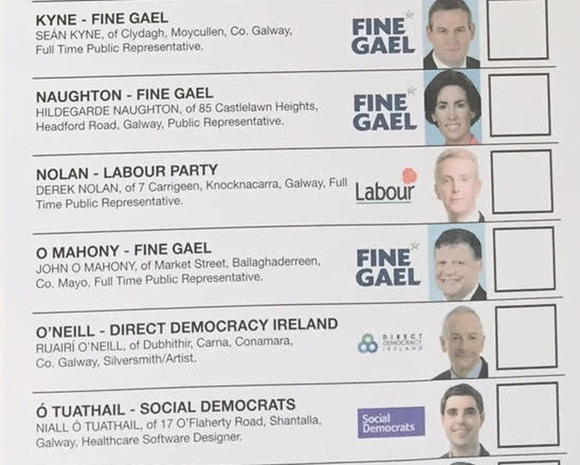 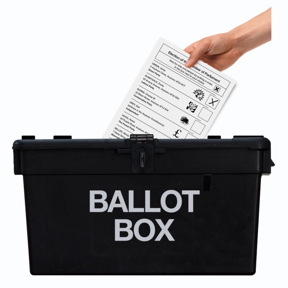 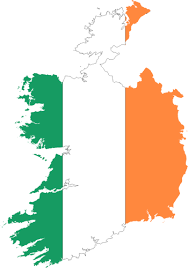 This is a survey about voting in the General Election 2020.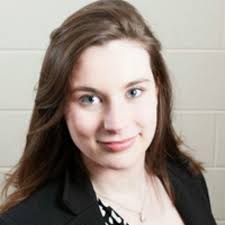 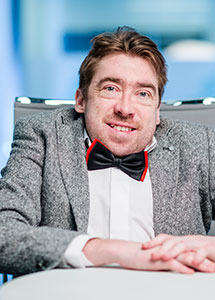 Maria Ní Fhlatharta and Vivian Rath are disabled people and they want to hear if other disabled people were able to vote in the election or if they found it hard to vote.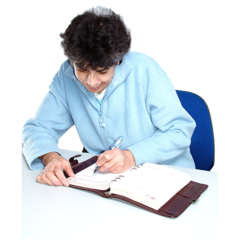 Maria and Vivian will write about what they found out in this survey.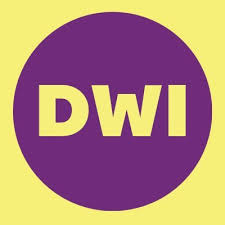 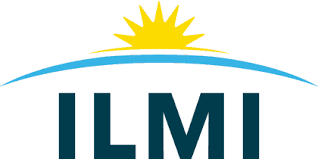 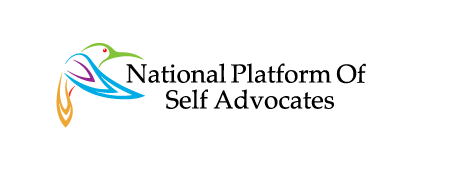 They will share this information with Disabled People’s Organisations and activists so they can campaign to make things better.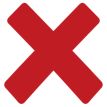 If you did not try to   vote in the General Election you should not fill in this form.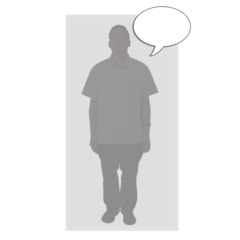 You don’t have to give us your name or any details about you. 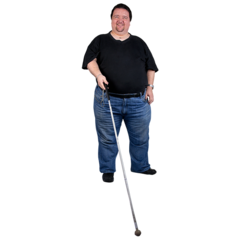 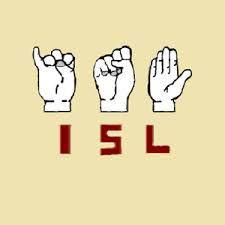 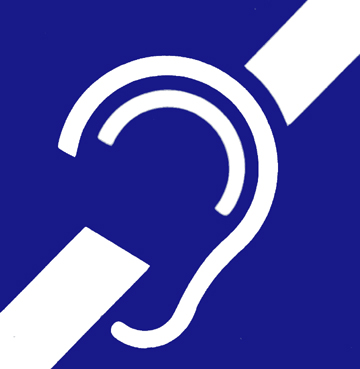 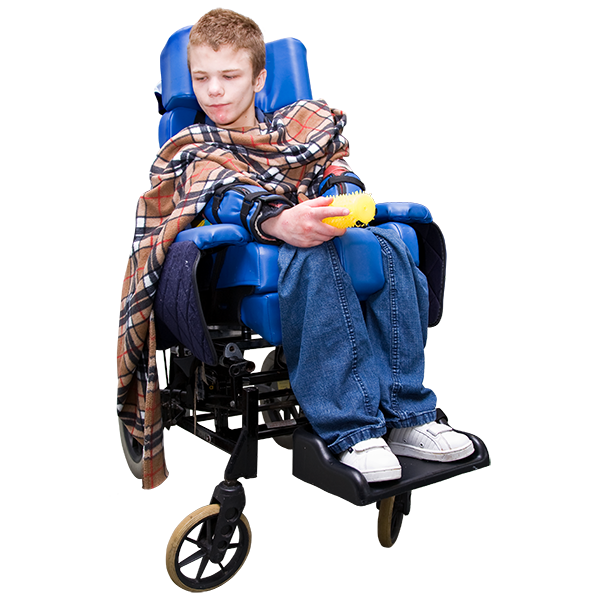 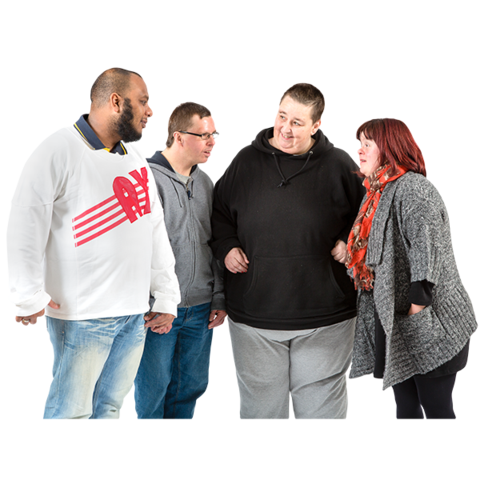 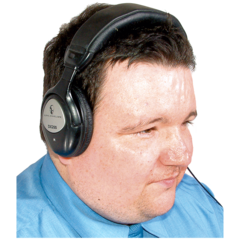 Do you have a disability? Yes 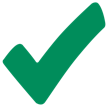 No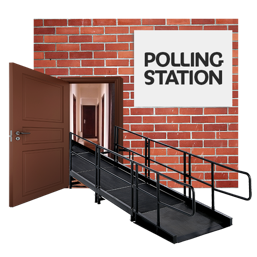 Did you find it hard to vote in the election? Yes No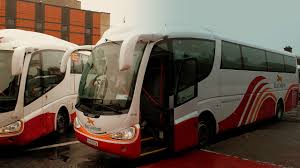 It was hard for me to get to the polling station (where I should vote)Yes No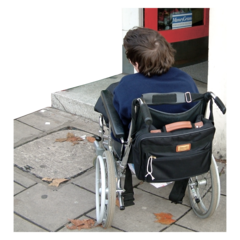 I was not able to get inside the building where I shouldvoteYes No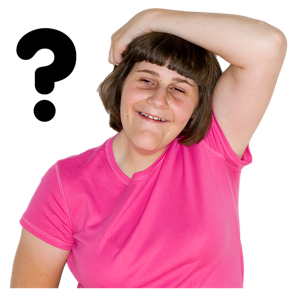 I was not sure how to voteYes No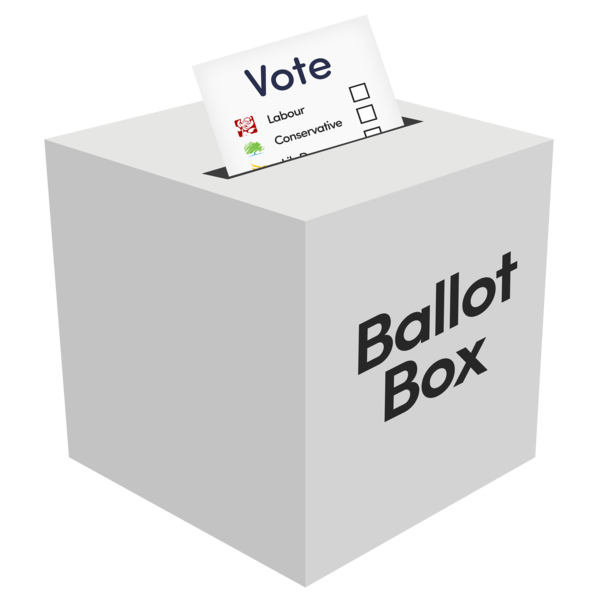 I could not put the ballot paper in the box Yes No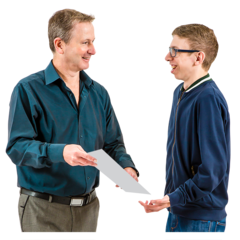 I didn't have PA or other support person to help meYes No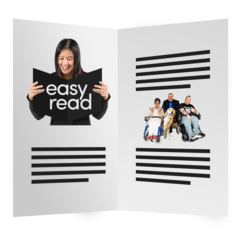 There was not enough accessible information about the election Yes No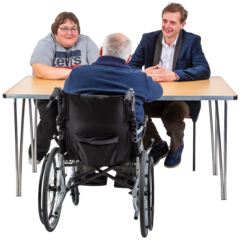 The staff at the polling station didn’t know about disabilityYes No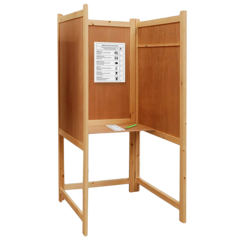 The polling booth was not accessible Yes No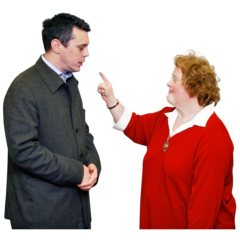 Do you know how to complain about a problem with voting?Yes No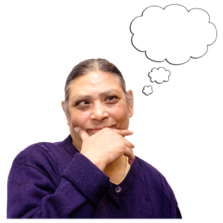 Is there something else that made voting difficult for you that we have not thought of? Please tell us about it.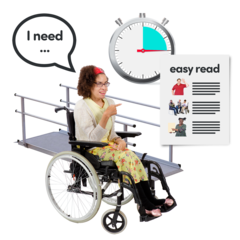 What would have made voting easier for you?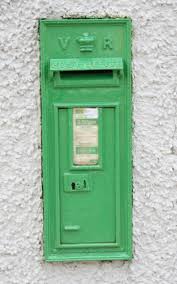 Did you send your vote by post instead of going to a polling station?Yes NoIf you did send your vote by post what was it like?If you didn’t vote, why not? 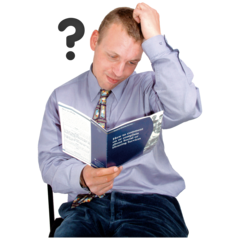 If you have questions or need help with the survey you should contact 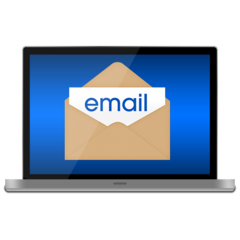 Maria at marianifhlatharta@gmail.com  or 091 494272 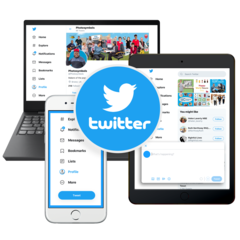 OrVivian on Twitter @RathVivian 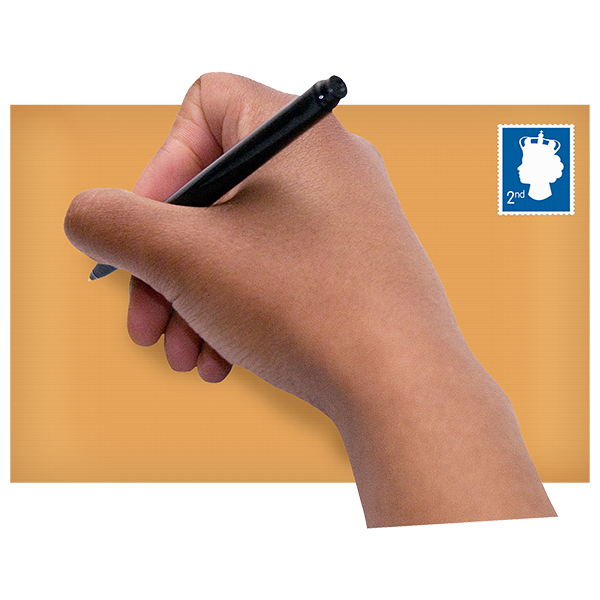 Please send your finished survey  by the 23rd of February. Post it to or Email it. Maria Ni FhlathartaG029 ILAS Building NUI Galway 